Supplemental Digital ContentThe supplements contain the appendix 1-6.Appendix 1. Specific searching strategy and history for each database.Pubmed: (((((re-implant*[Title/Abstract]) OR (reimplant*[Title/Abstract])) OR (reinsert*[Title/Abstract])) OR (re-insert*[Title/Abstract])) OR (reoperat*[Title/Abstract])) AND ("Cochlear Implants"[Mesh] OR "Cochlear Implantation"[Mesh]) Sort by: Most RecentWeb of science: (((((TS=(re-implant*)) OR TS=(reimplant*)) OR TS=(re-insert*)) OR TS=(reinsert*)) OR TS=(reoperat*)) AND TS=(Cochlear Implant*)Ovid Medline1     exp Cochlear Implantation/ (7515)2     exp Cochlear Implants/ (10928)3     re-implant*.mp. (1003)4     reimplant*.mp. (7952)5     reinsert*.mp. (2522)6     re-insert*.mp. (317)7     reoperat*.mp. (110371)8     1 or 2 (13937)9     3 or 4 or 5 or 6 or 7 (120237)   8 and 9 (460)EMBASE1     exp cochlear implantation/ (4690)2     exp cochlea prosthesis/ (16837)3     re-implant*.mp. (2239)4     reimplant*.mp. (16236)5     re-insert*.mp. (777)6     reinsert*.mp. (3988)7     reoperat*.mp. (110109)8     1 or 2 (18325)9     3 or 4 or 5 or 6 or 7 (130351)10     8 and 9 (467)Chinese National Knowledge Infrastructure,(篇关摘=人工耳蜗 + 电子耳蜗 + 人工听觉 + 耳蜗植入) AND (篇关摘=再植入 + 再次植入 + 二次植入)VIP Chinese Science and Technology Periodicals Database题名或关键词=人工耳蜗+电子耳蜗+人工听觉+耳蜗植入 AND 题名或关键词=再植入+再次植入+二次植入Wanfang Data题名或关键词:(人工耳蜗 or 电子耳蜗 or 人工听觉 or 耳蜗植入) and 题名或关键词:(再植入 or 再次植入 or 二次植入)Appendix 2. Characteristics of 144 studies included in this literature review.PCI: Primary Cochlear Implantation. NR: Not reported.Appendix 3. The forest plot of the pooled prevalence of cochlear reimplantation in children.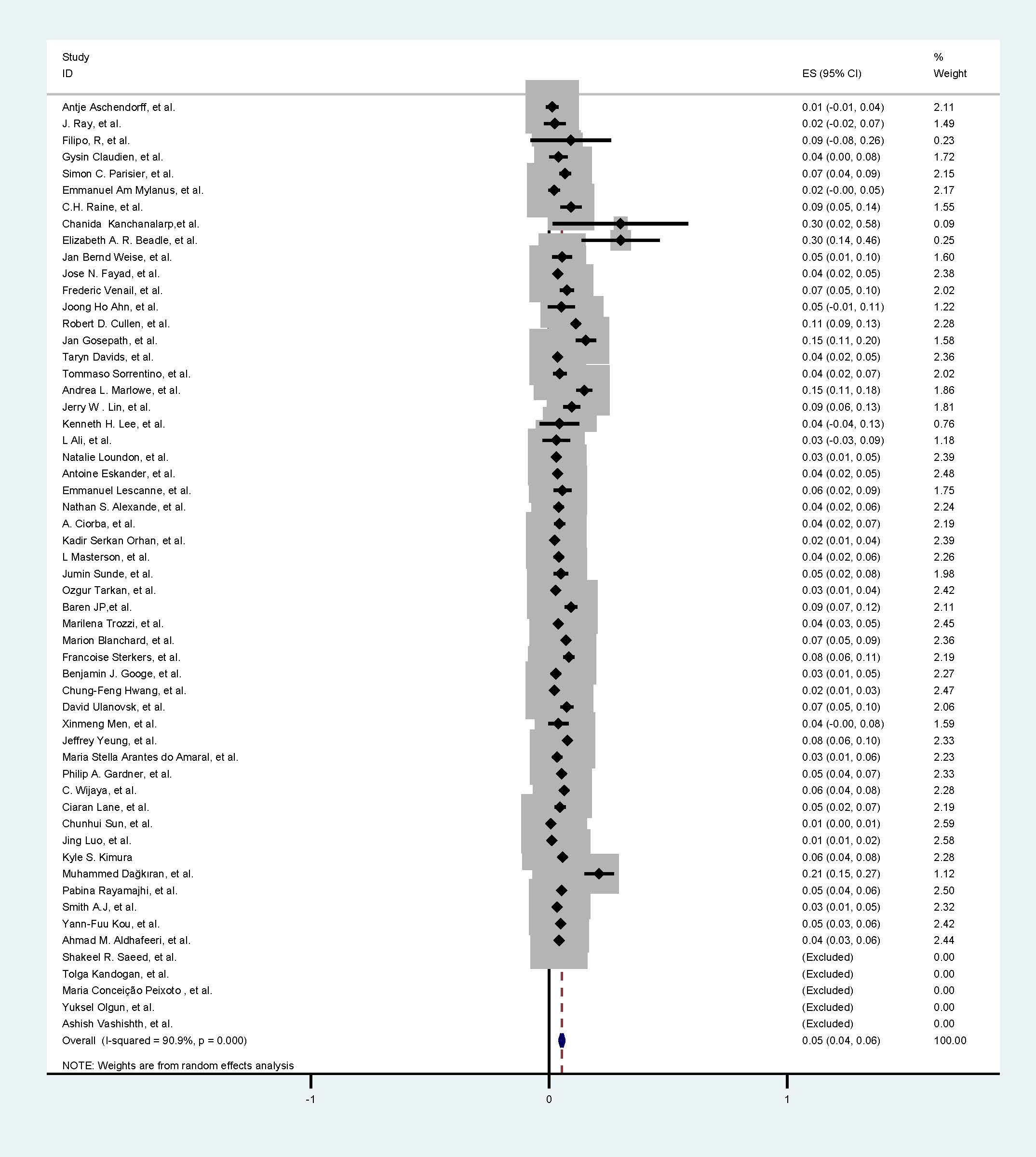 Appendix 4. The forest plot of the pooled prevalence of cochlear reimplantation in adults.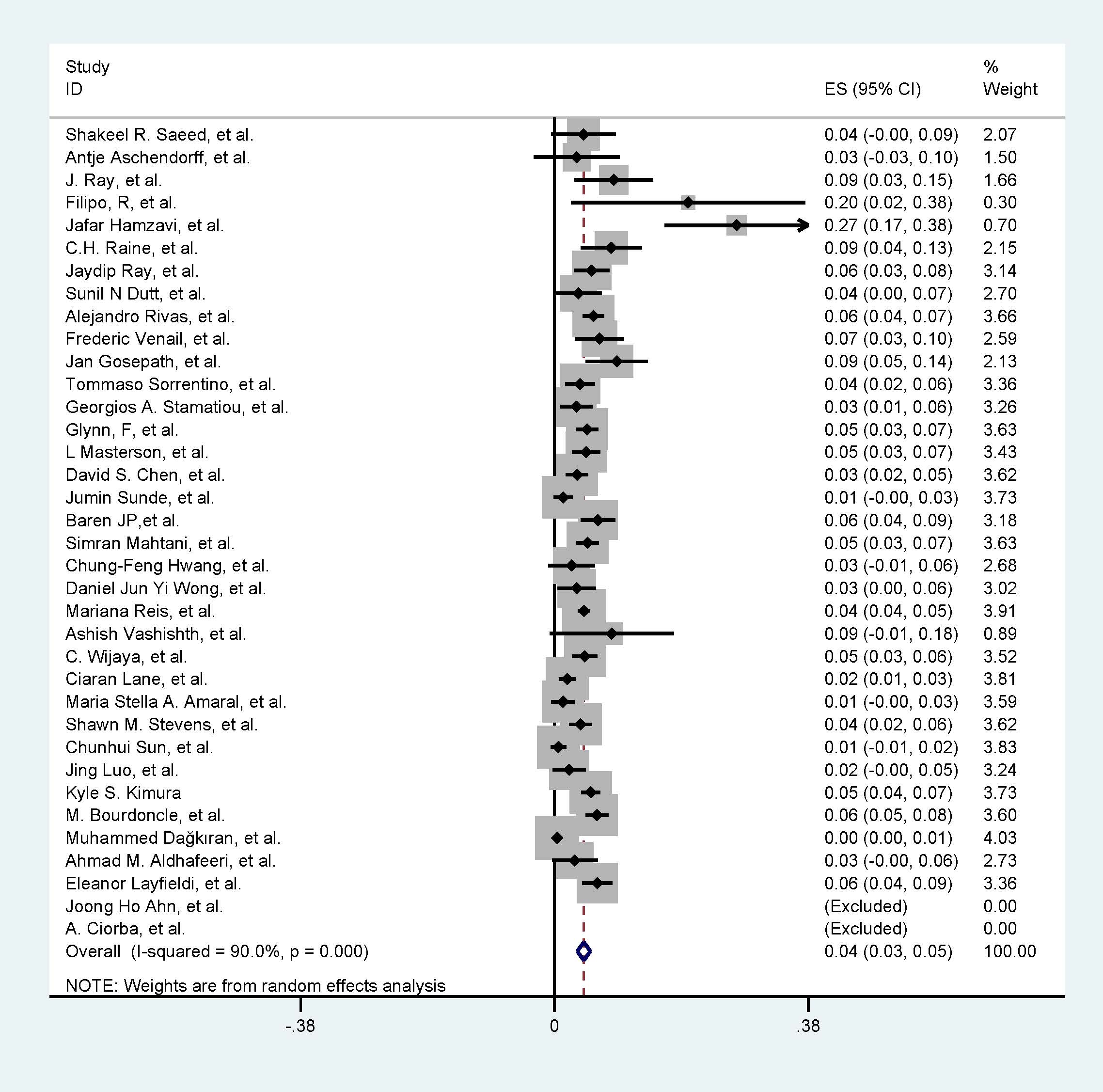 Appendix 5. The sensitivity analysis of included studies: the impact on the pooled estimate caused by each study.Appendix 6. The Funnel plot of included studies for examining publication bias.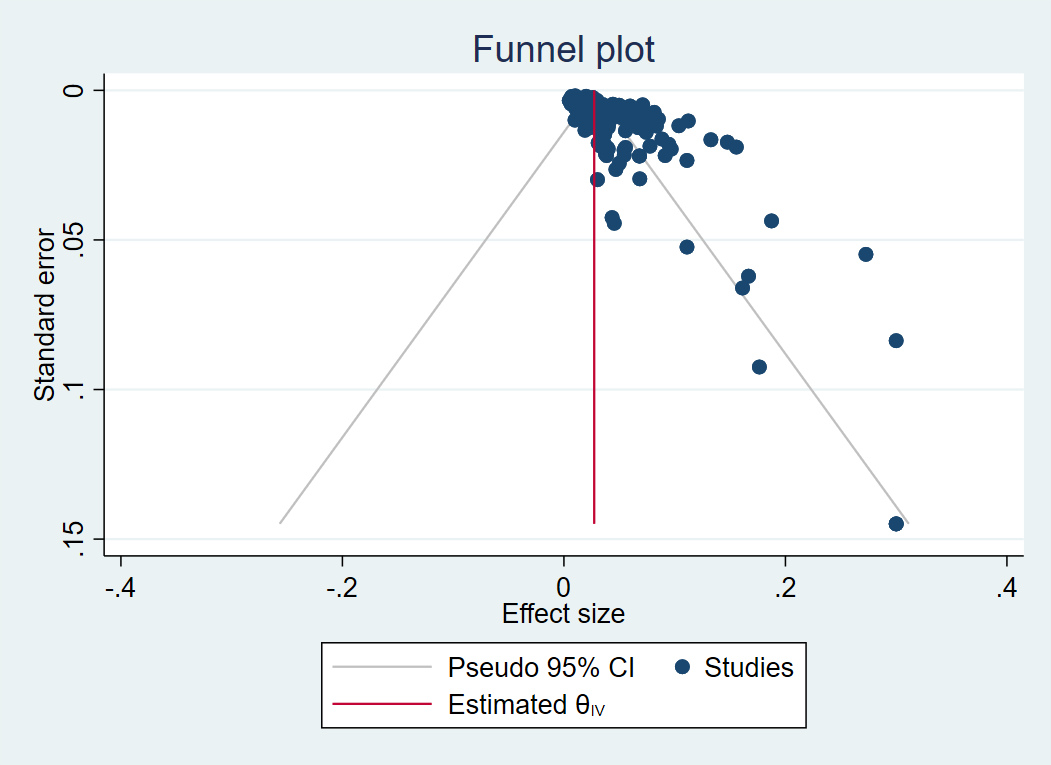 The spots represented included studies which reported the reimplantation rate, and were orientated by the reimplantation rate (the X axis) and the standard error of the reimplantation rate (the Y axis). The red line means the synthesized rate of cochlear reimplantation.Author NameYear of publicationYears Included in StudycountryNo. of PCIReimplantationReimplantationipsilateralipsilateralcontralateralcontralateraldevice failuredevice failuremedical reasonmedical reasonupdateupdateotherotherAuthor NameYear of publicationYears Included in StudycountryNo. of PCINo.%No.%No.%No.%No.%No.%No.%Ahmad M. Aldhafeeri, et al.20212011.1-2017.7Kingdom of Saudi Arabia886364.1%NRNRNRNR2775.0%925.0%00.0%00.0%Eleanor Layfieldi, et al.20212009.1.1-2018.12.31USA468306.4%NRNRNRNR2686.7%310.0%00.0%00.0%Pabina Rayamajhi, et al.20201997.6-2019.12India1555815.2%8098.8%11.2%6884.0%1316.0%00.0%00.0%Birgul Gumus, et al.20202005.8-2019.8Turkey490275.5%2385.2%414.8%1866.7%933.3%00.0%00.0%Jingyuan Chen, et al.20211996.1-2019.12China44471162.6%9783.6%97.8%8573.3%2118.1%00.0%00.0%R. Hermann, et al.20202012.1.1-2016.12.31France4952992.0%NRNRNRNR4949.5%3939.4%00.0%1111.1%Yann-Fuu Kou, et al.20201986-2013USA834404.8%NRNRNRNR3690.0%410.0%00.0%00.0%Muhammed Dağkıran, et al.20202000.3-2-2019.9Turkey1452402.8%NRNRNRNR2972.5%1127.5%00.0%00.0%M. Bourdoncle, et al.20202013.3.1-2016.12.31France772496.3%NRNRNRNR3061.2%1938.8%00.0%00.0%Ciaran Lane, et al.20191988.1.1-2017.3.31Canada781232.9%NRNRNRNR1982.6%417.4%00.0%00.0%MO Batuk, et al.20191997.11-2017.8Turkey20581236.0%11795.1%64.9%7561.0%5040.7%21.6%00.0%Yi Jiang, et al.20192002.7-2017.5China3031311.0%2683.9%516.1%2890.3%39.7%00.0%00.0%Abha Kumari, et al.20191997-2016India1500533.5%NRNRNRNR3973.6%1426.4%00.0%00.0%Shawn M. Stevens, et al.20192001-2016USA512203.9%1785.0%315.0%20100.0%00.0%00.0%00.0%Meredith A. Holcomb, et al.2018NRUSANR10NRNRNRNRNR110.0%00.0%990.0%00.0%Maria Stella Arantes do Amaral, et al.20182004-2015Brazil26593.4%888.9%111.1%222.2%777.8%00.0%00.0%Recep Karamert, et al.20192002.7-2018.3Turkey802425.2%2457.1%1842.9%3071.4%1945.2%00.0%00.0%C. Wijaya, et al.20191995.1-2016.6Ireland1017565.5%5089.3%610.7%3562.5%2137.5%00.0%00.0%Maria Stella A. Amaral, et al.20192004-2016Brazil15821.3%2100.0%00.0%00.0%2100.0%00.0%00.0%Simple Ravikumar Bhadania, et al.20182004.6-2014.6India250104.0%NRNRNRNR330.0%770.0%00.0%00.0%L. Distinguin, et al.20171996-2013France6656910.4%NRNRNRNR5072.5%1521.7%45.8%00.0%Jeffrey Yeung, et al.20181995.1-2015.12USA806627.7%62100.0%00.0%5080.6%1219.4%00.0%00.0%Ashish Vashishth, et al.2018NRItaly36411.1%375.0%125.0%00.0%4100.0%00.0%00.0%Philip A. Gardner, et al.20182004-2014USA579315.4%NRNRNRNR2787.1%412.9%00.0%00.0%David Ulanovsk, et al.20172000-2012Israel350267.4%NRNRNRNR1973.1%726.9%00.0%00.0%Timmermans M, et al.20181987-2017The Netherland +Belgium2571773.0%NRNRNRNRNRNRNRNRNRNRNRNRAl Hussein Awad, et al.20172014.10-2016.7Egypt16363.7%466.7%233.3%350.0%350.0%00.0%00.0%Cubillana-Herrero JD, et al.20182003.1-2010.12Spain6434.7%NRNRNRNR266.7%133.3%00.0%00.0%Mariana Reis, et al.20172006.1-2015.6Australia1968874.4%NRNRNRNR5360.9%3439.1%00.0%00.0%Chung-Feng Hwang, et al.20161999-2014China589132.2%NRNRNRNR861.5%538.5%00.0%00.0%Uma Patnaik, et al.20161997.1-2015.1India534183.4%NRNRNRNR1055.6%844.4%00.0%00.0%R. Manrique-Huarte, et al.20151989-2012Spain962384.0%38100.0%00.0%2257.9%1642.1%00.0%00.0%Benjamin J. Googe, et al.20162003.4-2014.10USA24872.8%7100.0%00.0%7100.0%00.0%00.0%00.0%Francoise Sterkers, et al.20151990-2013France539458.3%4497.8%12.2%3577.8%1022.2%00.0%00.0%Gutiérrez-Salazar A, et al.20151991.10-2011.5Spain808516.3%NRNRNRNR2549.0%1937.3%713.7%00.0%Marion Blanchard, et al.20141990.1-2012.6France877627.1%NRNRNRNRNRNRNRNRNRNRNRNRMarilena Trozzi, et al.20141992.2-2013.1UK778303.9%30100.0%00.0%1756.7%1343.3%00.0%00.0%Anna Balakina, et al.20152006.1.1-2014.12.31Russia606305.0%NRNRNRNRNRNRNRNRNRNRNRNRLevent Olgun, et al.2015NRTurkey1924965.0%NRNRNRNRNRNRNRNRNRNRNRNRMargaret T. Dillon, et al.2015NRUSANR29NRNRNRNRNR29100.0%00.0%00.0%00.0%Dragan Dankuc, et al.20152002-2013Serbia10011.0%NRNRNRNRNRNRNRNRNRNRNRNRYuksel Olgun, et al.20141998-2012.7Turkey957525.4%NRNRNRNR4178.8%917.3%00.0%23.8%A. Farinetti, et al.20141993.3-2013.1France475112.3%654.5%545.5%981.8%218.2%00.0%00.0%Catherine S. Birman, et al.2014NRAustraliaNR108NR10597.2%32.8%8275.9%2119.4%00.0%54.6%Simran Mahtani, et al.20141988-2012UK649324.9%32100.0%00.0%2371.9%721.9%26.3%00.0%Jeffrey T. Wang, et al.20141982.1-2011.6Australia28272017.1%NRNRNRNRNRNRNRNRNRNRNRNRJumin Sunde, et al.20132000.1-2012.4USA439133.0%NRNRNRNR538.5%861.5%00.0%00.0%David S. Chen, et al.20131999-2011USA445153.4%NRNRNRNRNRNRNRNRNRNRNRNRJun Ikeya, et al.20131985.12-2007.4Japan3665715.6%4070.2%1729.8%NRNRNRNRNRNRNRNROzgur Tarkan, et al.20132000.3-2012.3Turkey475132.7%1076.9%323.1%1076.9%323.1%00.0%00.0%Seung-Ho Shin, et al.20131988-2011Korea816222.7%NRNRNRNR1463.6%836.4%00.0%00.0%Maria Conceição Peixoto , et al.20131992-2001Portugal13296.8%NRNRNRNRNRNRNRNRNRNRNRNRSeied Basir Hashemi, et al.20122003-2009Iran27551.8%NRNRNRNR5100.0%00.0%00.0%00.0%A. Ciorba, et al.20122003.1.1-2009.12.31Italy438133.0%NRNRNRNR969.2%430.8%00.0%NRNRL Masterson, et al.20121986.3-2010.10UK746334.4%2472.7%927.3%2060.6%1339.4%00.0%00.0%Kadir Serkan Orhan, et al.20122005.9-2010.6Turkey34482.3%787.5%112.5%337.5%562.5%00.0%00.0%Antoine Eskander, et al.20111990-2010.6Canada971353.6%NRNRNRNR3085.7%514.3%00.0%00.0%Georgios A. Stamatiou, et al.20111986.4-2010.6Greece21273.3%NRNRNRNR685.7%114.3%00.0%00.0%Emmanuel Lescanne, et al.20111994.1-2010.6France14485.6%NRNRNRNR562.5%337.5%00.0%00.0%Nathan S. Alexande, et al.20111995.7-2009.12USA320134.1%NRNRNRNR13100.0%00.0%00.0%00.0%Doug Chung,  et al.20101979-2008USA13871138.1%NRNRNRNR4035.4%3127.4%00.0%4237.2%Kenneth H. Lee, et al.20101999-2006USA2314.3%NRNRNRNR00.0%1100.0%00.0%00.0%César Orús Dotú, et al.20101993-2008Spain1463423.3%34100.0%00.0%2264.7%1235.3%00.0%00.0%Natalie Loundon, et al.20101990.1.1-2008.4.30France434133.0%NRNRNRNRNRNRNRNRNRNRNRNRJerry W . Lin, et al.20101993-2008USA264259.5%NRNRNRNR1976.0%624.0%00.0%00.0%Andrea L. Marlowe, et al.20101991-2006USA4206214.8%6096.8%23.2%4674.2%1422.6%23.2%00.0%KOS, Maria Izabel, et al.20101985-2009Geneva206167.8%NRNRNRNR1593.8%16.3%00.0%00.0% Jan Gosepath, et al.20091990-2007Germany4225613.3%NRNRNRNR4885.7%814.3%00.0%00.0%Taryn Davids, et al.20092002.1-2007.12Canada446163.6%NRNRNRNR1487.5%212.5%00.0%00.0%MI Trotter, et al.20091982.9-2006.10Australia1106585.2%4984.5%915.5%4374.1%1525.9%00.0%00.0%Kevin D. Brown, et al.20091992-2006USA806445.5%4090.9%49.1%3477.3%1022.7%00.0%00.0%Tommaso Sorrentino, et al.20091989-2009France487204.1%1890.0%210.0%1155.0%945.0%00.0%00.0%Frederic Venail, et al.20081989.6-2006.12France500367.2%3186.1%38.3%3083.3%513.9%12.8%00.0%Joong Ho Ahn, et al.20081999.4-2006.7Korea8033.8%NRNRNRNR266.7%133.3%00.0%00.0%Alejandro Rivas, et al.20081990-2006USA825485.8%4491.7%48.3%3572.9%1327.1%00.0%00.0%Robert D. Cullen, et al.20081991-2005USA95210711.2%NRNRNRNR6560.7%4239.3%00.0%00.0%Mathieu Côté, et al.20071984-2005Canada668436.4%3581.4%818.6%3581.4%818.6%00.0%00.0%Lela Migirov, et al.20071989.6-2005.4Israel405297.2%2379.3%620.7%2482.8%517.2%00.0%00.0%Jose N. Fayad, et al.20061987-2005USA496183.6%18100.0%00.0%1583.3%316.7%00.0%00.0%Elizabeth A. R. Beadle, et al.20051989.1-1992.12Greece30930.0%888.9%111.1%9100.0%00.0%00.0%00.0%Sunil N Dutt, et al.20051999-2001France11143.6%250.0%250.0%125.0%375.0%00.0%00.0%Tolga Kandogan, et al.20051998-2004.6Turkey227229.7%NRNRNRNR22100.0%00.0%00.0%00.0% Amy-Anne Donatelli Lassig, et al.20051985-2003USANR61NR5488.5%711.5%3455.7%2134.4%69.8%00.0%Jan Bernd Weise, et al.20051990.8-2003.11Germany11065.5%466.7%233.3%350.0%350.0%00.0%00.0%Jaydip Ray, et al.20041990-2002UK288165.6%850.0%850.0%956.3%637.5%16.3%00.0%Susan Waltzman, et al.20041997-2003USANR27NRNRNRNRNR2177.8%622.2%00.0%00.0%Jadip Ray, et al.20041984.6-2003.6Australia844728.5%5272.2%2027.8%3751.4%3548.6%00.0%00.0%Jose N. Fayad, et al.20041990-2002.12USA638467.2%NRNRNRNR4087.0%613.0%00.0%00.0%C.H. Raine, et al.20041990-2004UK305278.9%NRNRNRNR2074.1%311.1%414.8%00.0%Emmanuel Am Mylanus, et al.20031989-2001The Netherland14032.1%NRNRNRNRNRNRNRNRNRNRNRNRGeert De Ceulaer, et al.2003NRUK+Belgium925NRNRNRNRNR5100.0%00.0%00.0%00.0%Jafar Hamzavi, et al.2003NRGermany661827.3%NRNRNRNR738.9%00.0%1161.1%00.0%George Alexiades, et al.20011984.2-2000.12USA618335.3%33100.0%00.0%2987.9%412.1%00.0%00.0%Simon C. Parisier, et al.20011990-1999USA403276.7%27100.0%00.0%27100.0%00.0%00.0%00.0%Ahmed Handoussa, et al.20001993-2000Arabia7356.8%5100.0%00.0%480.0%120.0%00.0%00.0%Otto Ribari, et al.20001985-1999Hungary801518.8%853.3%746.7%640.0%960.0%00.0%00.0%Gysin Claudien, et al.20001990-1998Canada10044.0%NRNRNRNR4100.0%00.0%00.0%00.0%Filipo, R, et al.19991993.3-1998Italy31516.1%NRNRNRNR120.0%480.0%00.0%00.0%Thomas J. Balkany, et al.19991990-1997USA175169.1%NRNRNRNR637.5%1062.5%00.0%00.0%Henson, A M, et al.19991987-1996USANR28NR28100.0%00.0%2796.4%13.6%00.0%00.0%Antje Aschendorff, et al.19971993-1997Germany10521.9%NRNRNRNR2100.0%00.0%00.0%00.0%Shakeel R. Saeed, et al.19951988-1995UK9233.3%266.7%133.3%266.7%133.3%00.0%00.0%Hongbo Ren, et al.20202009.6-2018.12China1119242.1%2083.3%416.7%2083.3%416.7%00.0%00.0%Jing Luo, et al.20202003.1-2018.10China1689211.2%NRNRNRNR523.8%1676.2%00.0%00.0%Shuguang Han, et al.20192015.1-2018.6ChinaNR39NR3487.2%512.8%3076.9%923.1%00.0%00.0%Shanshan Zhang, et al.20192012.11-22018.7ChinaNR17NR1694.1%15.9%1164.7%529.4%00.0%15.9%HongyanTang , et al.20192013.9-2019.6China784232.9%2087.0%313.0%1669.6%730.4%00.0%00.0%Chunhui Sun, et al.20202009.1-2017.12China1693120.7%758.3%541.7%541.7%758.3%00.0%00.0%Xinjian Li, et al.20192016.1-2017.12China12975.4%7100.0%00.0%7100.0%00.0%00.0%00.0%Yueshuai Song, et al.20182015.1-2018.6China536336.2%3297.0%13.0%3090.9%39.1%00.0%00.0%Yuan Lu, et al.20142002-2012ChinaNR25NR2184.0%416.0%1352.0%1248.0%00.0%00.0%Yuanyuan Jing, et al.20132005.3-2012.12ChinaNR31NRNRNRNRNR00.0%1548.4%13.2%1548.4%Linge Wang et al.20112007.5-2010.11ChinaNR23NRNRNRNRNR1147.8%939.1%00.0%313.0%Shuyi Zhao, et al.20082002.2-2006.11China10343.9%4100.0%00.0%4100.0%00.0%00.0%00.0%Lisheng Yu, et al.20042000.6-2004.3China36616.7%NRNRNRNR583.3%116.7%00.0%00.0%Daohang Zhang, et al.20081998.1-2008.2China106870.7%NRNRNRNR571.4%00.0%00.0%228.6%Jianhua Qiu, et al.20102000.12-2010.8China41620.5%00.0%2#####00.0%2100.0%00.0%NRNRZheming Wu, et al.20181999-2004China589142.4%NRNRNRNRNRNRNRNRNRNRNRNRShiming Yang, et al.20131997.3-2013.5China1681150.9%NRNRNRNRNRNRNRNRNRNRNRNRWilli Roßberg,et al.2021NRGermanyNR5NR5100.0%00.0%360.0%120.0%120.0%00.0%Chanida  Kanchanalarp,et al.20051999-2003Thailand10330.0%NRNRNRNR00.0%3100.0%00.0%00.0%Robert L. Webb,et al.19911982.9.14-1991Australia9733.1%266.7%133.3%3100.0%00.0%00.0%00.0%Ian M, Windmill,et al.19901987-1990USA17317.6%133.3%266.7%NRNRNRNRNRNRNRNRNoel L. Cohen,et al.19931993USA8045.0%NRNRNRNR4100.0%00.0%00.0%00.0% Baren JP,et al.20141990-2012UK831678.1%NRNRNRNRNRNRNRNRNRNRNRNRKyle S. Kimura20202005-2015USA1469815.5%NRNRNRNR6782.7%1417.3%00.0%00.0%Smith A.J, et al.2020NRNR358123.4%NRNRNRNRNRNRNRNRNRNRNRNRJun Ho Lee, et al.20161988.3-2015.6Korea1729482.8%NRNRNRNR4695.8%24.2%00.0%00.0%Daniel Jun Yi Wong, et al.20162001-2010Australia15053.3%NRNRNRNR5100.0%00.0%00.0%00.0%S. Raghunandhan, et al.20112006.11-2010.11India300103.3%NRNRNRNR550.0%550.0%00.0%00.0%Glynn, F, et al.20121988-2011NR637314.9%NRNRNRNR1961.3%1032.3%26.5%00.0%Al-Muhaimeed, et al.2011NRSaudi Arabia11743.4%NRNRNRNR00.0%4100.0%00.0%00.0%Sh. Mohammadi, et al.20111992-2009Iran1412745.2%NRNRNRNR6790.5%79.5%00.0%00.0%T Ovesen, et al.20091998-2007Denmark31120.6%2100.0%00.0%00.0%2100.0%00.0%00.0%J. Ray, et al.19981986-1997UK13296.8%444.4%555.6%444.4%111.1%444.4%00.0%Richard T. Miyamoto, et al.1997USA1802011.1%NRNRNRNR1155.0%945.0%00.0%00.0%Robert K. Jackler, et al.1989NRUSA1280383.0%NRNRNRNR1642.1%2257.9%00.0%00.0%Tapani Jauhiainen, et al.1984-1985Finland10330.0%NRNRNRNR3100.0%00.0%00.0%00.0%L Ali, et al.20102009-2010NR3313.0%NRNRNRNR1100.0%00.0%00.0%00.0%Yasheng Yuan, et al.20142007.10-2009.10ChinaNR7NRNRNRNRNR228.6%571.4%00.0%00.0%Xinmeng Men, et al.20172013.12-2015.9China7833.8%NRNRNRNR3100.0%00.0%00.0%00.0%Wenkui Lin, et al.20202010.5-2019.4China49730.6%3100.0%00.0%133.3%133.3%00.0%133.3%Yu Wang, et al.20172002.3-2016.11China28031.1%266.7%133.3%266.7%133.3%00.0%00.0%Sadie Khwaja, et al.2012NRUK2214.5%NRNRNRNR1100.0%00.0%00.0%00.0%Study omitted Estimate95% Confidence interval95% Confidence intervalStudy omitted EstimateLower limitsUpper limitsAhmad M. Aldhafeeri, et al.0.04670.04240.0511Eleanor Layfieldi, et al.0.04650.04220.0508Pabina Rayamajhi, et al.0.04660.04230.0509Birgul Gumus, et al.0.04650.04220.0508Jingyuan Chen, et al.0.04700.04260.0514R. Hermann, et al.0.04710.04270.0516Yann-Fuu Kou, et al.0.04670.04230.0510Muhammed Dağkıran, et al.0.04690.04260.0513M. Bourdoncle, et al.0.04650.04220.0508Ciaran Lane, et al.0.04690.04250.0512MO Batuk, et al.0.04650.04220.0508Yi Jiang, et al.0.04710.04280.0515Abha Kumari, et al.0.04680.04250.0512Shawn M. Stevens, et al.0.04670.04240.0511Maria Stella Arantes do Amaral, et al.0.04680.04250.0511Recep Karamert, et al.0.04670.04240.0510C. Wijaya, et al.0.04660.04230.0509Maria Stella A. Amaral, et al.0.04700.04270.0513Simple Ravikumar Bhadania, et al.0.04670.04240.0510L. Distinguin, et al.0.04610.04190.0504Jeffrey Yeung, et al.0.04640.04210.0506Ashish Vashishth, et al.0.04660.04230.0509Philip A. Gardner, et al.0.04660.04230.0509David Ulanovsk, et al.0.04640.04220.0507Timmermans M, et al.0.04690.04250.0513Al Hussein Awad, et al.0.04670.04240.0511Cubillana-Herrero JD, et al.0.04670.04240.0510Mariana Reis, et al.0.04670.04240.0510Chung-Feng Hwang, et al.0.04690.04260.0513Uma Patnaik, et al.0.04680.04250.0511R. Manrique-Huarte, et al.0.04680.04240.0511Benjamin J. Googe, et al.0.04680.04250.0511Francoise Sterkers, et al.0.04630.04200.0506Gutiérrez-Salazar A, et al.0.04650.04220.0508Marion Blanchard, et al.0.04640.04210.0507Marilena Trozzi, et al.0.04680.04240.0511Anna Balakina, et al.0.04660.04230.0510Levent Olgun, et al.0.04660.04230.0509Dragan Dankuc, et al.0.04700.04270.0513Yuksel Olgun, et al.0.04660.04230.0509A. Farinetti, et al.0.04690.04260.0512Simran Mahtani, et al.0.04660.04230.0510Jeffrey T. Wang, et al.0.04630.04210.0505Jumin Sunde, et al.0.04680.04250.0512David S. Chen, et al.0.04680.04250.0511Jun Ikeya, et al.0.04590.04170.0502Ozgur Tarkan, et al.0.04690.04250.0512Seung-Ho Shin, et al.0.04690.04260.0512Maria Conceição Peixoto, et al.0.04660.04230.0509Seied Basir Hashemi, et al.0.04690.04260.0513A. Ciorba, et al.0.04680.04250.0512L Masterson, et al.0.04670.04240.0510Kadir Serkan Orhan, et al.0.04690.04260.0512Antoine Eskander, et al.0.04680.04250.0511Georgios A. Stamatiou, et al.0.04680.04250.0511Emmanuel Lescanne, et al.0.04660.04230.0509Nathan S. Alexande, et al.0.04670.04240.0510Doug Chung, et al.0.04630.04200.0505Kenneth H. Lee, et al.0.04670.04240.0510César Orús Dotú, et al.0.04690.04250.0512Natalie Loundon, et al.0.04680.04250.0512Jerry W. Lin, et al.0.04630.04210.0506Andrea L. Marlowe, et al.0.04590.04170.0502KOS, Maria Izabel, et al.0.04650.04220.0508Jan Gosepath, et al.0.04600.04180.0503Taryn Davids, et al.0.04680.04250.0511MI Trotter, et al.0.04660.04230.0509Kevin D. Brown, et al.0.04660.04230.0509Tommaso Sorrentino, et al.0.04670.04240.0510Frederic Venail, et al.0.04640.04210.0507Joong Ho Ahn, et al.0.04670.04240.0510Alejandro Rivas, et al.0.04650.04220.0509Robert D. Cullen, et al.0.04600.04180.0502Mathieu Côté, et al.0.04650.04220.0508Lela Migirov, et al.0.04650.04220.0508Jose N. Fayad, et al.0.04680.04250.0511Elizabeth A. R. Beadle, et al.0.04650.04220.0508Sunil N Dutt, et al.0.04670.04240.0510Tolga Kandogan, et al.0.04640.04210.0507Jan Bernd Weise, et al.0.04660.04230.0509Jaydip Ray, et al.0.04660.04230.0509Jaydip Ray, et al.0.04630.04200.0505Jose N. Fayad, et al.0.04640.04210.0507C.H. Raine, et al.0.04640.04210.0507Emmanuel Am Mylanus, et al.0.04690.04260.0512Jafar Hamzavi, et al.0.04630.04200.0506George Alexiades, et al.0.04660.04230.0509Simon C. Parisier, et al.0.04650.04220.0508Ahmed Handoussa, et al.0.04660.04230.0509Otto Ribari, et al.0.04640.04210.0506Gysin Claudien, et al.0.04670.04240.0510Filipo, R, et al.0.04650.04230.0508Thomas J. Balkany, et al.0.04640.04210.0507Antje Aschendorff, et al.0.04690.04260.0512Shakeel R. Saeed, et al.0.04680.04240.0511Hongbo Ren, et al.0.04700.04260.0513Jing Luo, et al.0.04710.04270.0514HongyanTang , et al.0.04690.04250.0512Chunhui Sun, et al.0.04710.04280.0514Xinjian Li, et al.0.04660.04230.0509Yueshuai Song, et al.0.04650.04220.0508Shuyi Zhao, et al.0.04670.04240.0510Lisheng Yu, et al.0.04650.04220.0508Daohang Zhang, et al.0.04710.04280.0514Jianhua Qiu, et al.0.04710.04280.0514Zheming Wu, et al.0.04690.04260.0512Shiming Yang, et al.0.04710.04280.0514Chanida Kanchanalarp, et al.0.04660.04230.0509Robert L. Webb, et al.0.04680.04250.0511Ian M, Windmill, et al.0.04660.04230.0509Noel L. Cohen, et al.0.04670.04230.0510 Baren JP, et al.0.04630.04200.0506Kyle S. Kimura0.04660.04230.0509Smith A.J, et al.0.04680.04250.0511Jun Ho Lee, et al.0.04690.04260.0513Daniel Jun Yi Wong, et al.0.04680.04250.0511S. Raghunandhan, et al.0.04680.04250.0511Glynn, F, et al.0.04660.04230.0510Al-Muhaimeed, et al.0.04680.04240.0511Sh. Mohammadi, et al.0.04660.04230.0509T Ovesen, et al.0.04710.04280.0514J. Ray, et al.0.04660.04230.0509Richard T. Miyamoto, et al.0.04630.04200.0506Robert K. Jackler, et al.0.04690.04250.0512Tapani Jauhininen, et al.0.04660.04230.0509L Ali, et al.0.04670.04240.0510Xinmeng Men, et al.0.04670.04240.0510Wenkui Lin, et al.0.04710.04280.0514Yu Wang, et al.0.04700.04270.0513Sadie Khwaja, et al.0.04670.04240.0510Combined0.04670.04240.0510